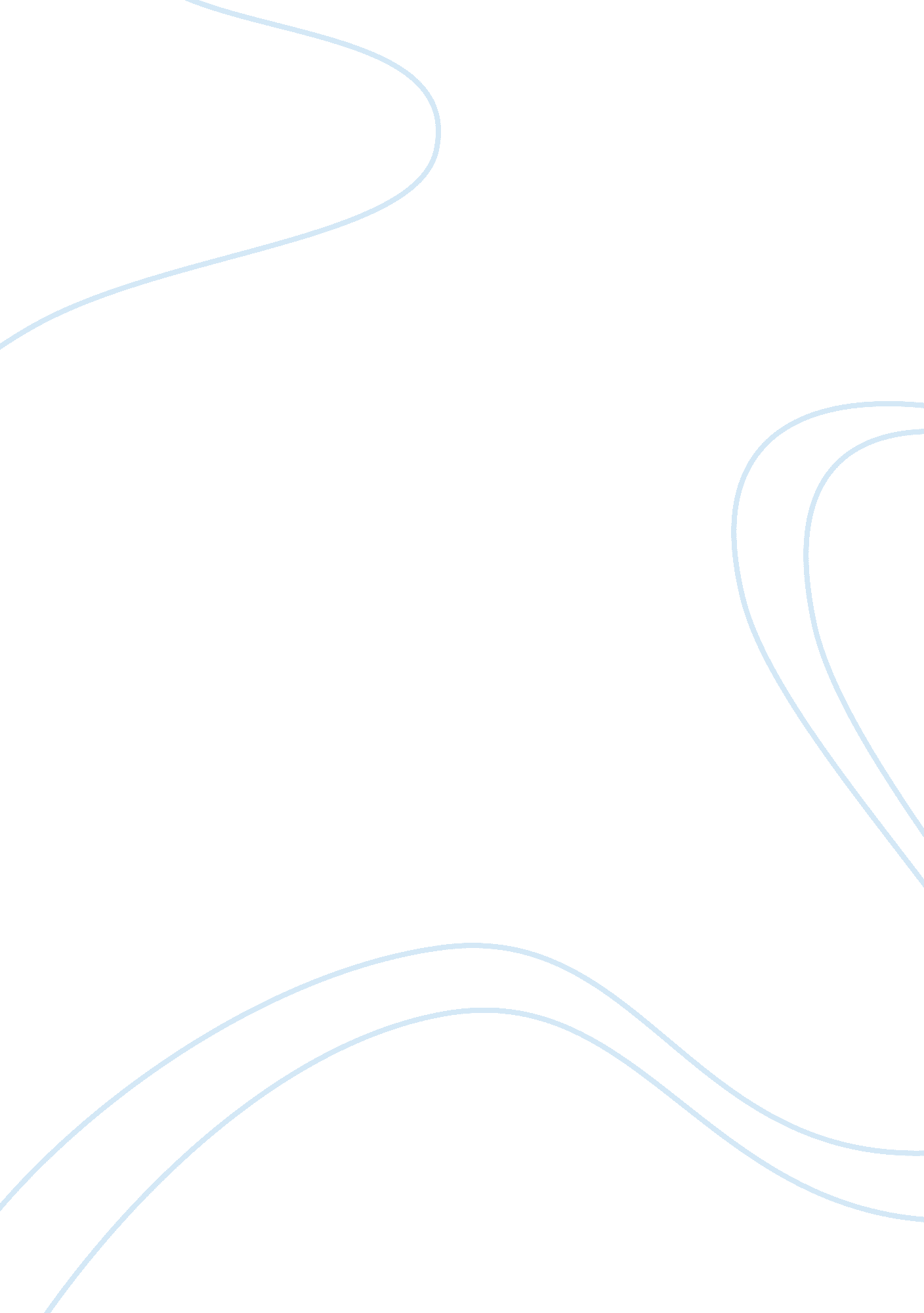 Private or publicProfession, Teacher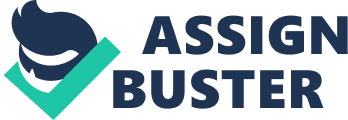 Private or public There are many differences between private and public schools. I graduated from private school but, I had been studying public school too. So, I know the differences and identifications of private and public schools. The reason why I choose private school is I studied better in private school than in public school. There were many advantages that I found in a private school which were the studying condition was better in private school and teachers were highly qualified than that in public school. It is much better to choose private school because private school can educate student better than public school. Despite, private school charges tuition while it can give students much more education than public school. The more you pay, the more you take. Most parents want their children to gain better knowledge because knowledge is the most vital thing. But, parents have some trouble with choosing the right school for their children. The first difference between private and public school is teachers. Teachers of private school are better educated than teachers of public schools. Because private school employers try to hire well educated teachers who have not only have a bachelor’s degree but also have a graduate degree. The quality of education is the most important one. Moreover, private school teachers have to have well communication skills and ability to teach well. In contrast, public schools don’t care much of their teachers. Any teacher who has a bachelor’s degree can teach in public school. In my high school, most of our teachers were young and well-educated. The second difference between private and public school is studying conditions. Studying condition in private school is less noisy than that in public school. Because, private school have less number of students and teachers as compared to the public schools. In addition, studying rooms are more comfortable than that in public schools. Moreover, studying rooms in public schools are known to be worse than in private schools in terms of buildings, libraries and furniture. Many prestigious private schools provide new books to their students which make students more enthusiastic to study. When I had just entered to the new high school, our classrooms were brand-new and I was very happy to study in there because it was very comfortable and gave me a lot of energy to study. Besides, there were less students in my school than where I studied before. The third difference between private and public school is tuition. Most private schools charge tuitions. Most of the private schools hold an event for parents. These activities are dedicated for parents to have stable communication between teachers and parents. For my high school, I paid tuition to my school but the more I paid for my school, the more I learned from private school. I could take lot more education than the public school. In conclusion, most parents want their children to gain better knowledge because knowledge is the most vital thing for children to live through in the future. To gain better knowledge, the most right thing is to choose an appropriate school. Parents struggle with it because it is relatively difficult to choose an appropriate school for their children. They consider choosing either private school or public school. There are many differences between public and private schools. They just need to choose the right school for their children. 